EAST SUSSEX COUNTY COUNCIL JOB DESCRIPTION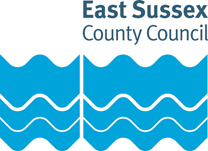 JOB TITLE: CookDEPARTMENT: Adult Social Care and HealthLOCATION: BexhillGRADE: Single Status 4RESPONSIBLE TO: Senior Care Officer/Resource OfficerPurpose of the Role:Responsible for all activities within the kitchen and its surrounds in connection with the provision of a catering service.Key tasks:To undertake the preparation and cooking of food in order to provide freshly cooked meals.To undertake menu planning, taking into account any special dietary needs, and portion control.To be responsible for ordering of stocks, maintaining supplies and control of budgets.To check deliveries.To be responsible for the organisation and supervision of the food service.To supervise other kitchen staff e.g. allocation of duties, work rotas and training.To ensure safe working systems are operated and high standards of health and safety are maintained.To ensure high standards of personal and food hygiene. To undertake cleaning of the kitchen and associated equipment.To complete any associated paperwork.Willingness to undertake any relevant training e.g. Food and Hygiene Certificate.To participate in the process of Personal Development Plans and annual staff appraisal.EAST SUSSEX COUNTY COUNCIL PERSON SPECIFICATIONJOB TITLE: CookGRADE: Single Status 4Essential key skills and abilities		Desirable key skills and abilities. Essential education and qualifications.Desirable education and qualifications.Essential knowledgeEssential experienceOther essential criteriaDate (drawn up): September 2015Name of Officer(s) drawing up person specifications: Job Evaluation Reference: 7001Health & Safety FunctionsThis section is to make you aware of any health & safety related functions you may be expected to either perform or to which may be exposed in relation to the post you are applying for. This information will help you if successful in your application identify any health-related condition which may impact on your ability to perform the job role, enabling us to support you in your employment by way of reasonable adjustments or workplace support.These criteria will be assessed at the application and interview stageBasic numeracy and literacy skills.Effective communication skills, eg liaising with colleagues.Ability to plan and produce menus.Ability to produce good quality, nutritious and homely meals.Ability to plan work and manage time effectively.Experience of being solely responsible for the preparation, serving and clearing of meals.These criteria will be assessed at the application and interview stageCreativity and flair for good presentation of foodThese criteria will be evidenced via certificates, or at interviewLevel 3 Cooking or Chef qualification or willingness to complete Senior Chef Production Cooking or Chef de Partie (Level 3) apprenticeship which will be funded by the Council*These criteria will be evidenced via certificatesFood hygiene certificate.These criteria will be assessed at the application and interview stageProfessional approach to food management and food hygiene.Stock control and ordering to a budget.Recording of Health and Safety issues.These criteria will be assessed at the application and interview stageCatering for up to 25 people.These criteria will be assessed at the application and interview stageAbility to maintain high standards of personal and food hygiene and Health and Safety.Ability to work flexibly and as part of a team.Awareness of the need to adhere to departmental regulations, which include those of Health and Safety and Manual Handling.Empathy for the needs of the individuals  receiving a service at Firwood House. Understanding of specialist dietary needs or a willingness to learn.FunctionApplicable to role Using display screen equipment YesWorking with children/vulnerable adultsYesMoving & handling operationsYesOccupational DrivingNoLone WorkingNoWorking at heightNoShift / night workNoWorking with hazardous substancesNoUsing power toolsNoExposure to noise and /or vibrationYesFood handlingYesExposure to blood /body fluidsNo